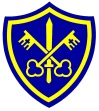 Saints Peter and Paul Catholic Primary Science Long Term Plan2018-2019Autumn 1Autumn 2Spring 1Spring 2Summer 1Summer 2Year 1 – Bamber / MoorePlantsSeasonal ChangesAnimals Including HumansAnimals Including HumansEveryday MaterialsChanging SeasonsYear 2 – MooreLiving Things and their HabitatsAnimals Including HumansAnimals Including HumansMaterialsPlantsPlantsYear 2 - BarlowLiving Things and their HabitatsAnimals Including HumansAnimals Including HumansMaterialsPlantsPlantsYear 3 - KirbyRocksPlantsLightForces and MagnetsAnimals Including HumansPlantsYear 3 - HowardRocksPlantsLightForces and MagnetsAnimals Including HumansAnimals Including HumansYear 4RigbyLightRocksForces and MagnetsAnimals Including HumansPlantsScientists and InventorsYear 5 - FisherEarth and SpaceForcesProperties and Changes of MaterialsProperties and Changes of MaterialsLiving Things and their HabitatsAnimals Including HumansYear 5 / 6 - PlessingtonEarth and SpaceForcesProperties and Changes of MaterialsLiving Things and their HabitatsAnimals Including HumansAnimals Including HumansYear 6 - ClitherowAnimals Including HumansLiving Things and their HabitatsLightElectricityEvolution and InheritanceScientists and Inventors